Advanced Engine Performance Diagnosis 7th EditionChapter 2 – Gasoline, Alternative Fuels, and Diesel FuelsLesson PlanCHAPTER SUMMARY: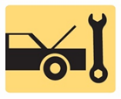 1. Gasoline, Refining, Volatility, and Air-Fuel Ratios 2. Normal and Abnormal Combustion, Octan Rating and Gasoline Additives3. Gasoline Blending, Testing Gasoline for Alcohol Content, and General Gasoline Recommendations4. E85, Alternative Fuel Vehicles, Methanol, Propane, and Compressed Natural Gas5. Liquefied Natural Gas, P-Series Fuels, Synthetic Fuels6. Safety Procedures When Working with Alternative 7. Diesel Fuel, Biodiesel, and E-Diesel Fuel_____________________________________________________________________________________OBJECTIVES: 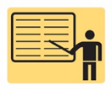 1. Discuss the characteristics of gasoline, refining of gasoline, and volatility of gasoline.2. Explain air-fuel ratios, normal and abnormal combustion, and octane rating.3. Discuss gasoline additives, gasoline blending, and testing gasoline for alcohol content.4. Discuss general gasoline recommendations.5. Explain alternative fuel vehicles, and discuss the safety procedures when working with alternative fuels.6. Discuss E85, methanol, and propane fuel.7. Discuss compressed natural gas, liquefied natural gas, and P-series fuels.8. Discuss synthetic fuels.9. Compare diesel fuel, biodiesel, and E-diesel fuel._____________________________________________________________________________________RESOURCES: (All resources may be found at jameshalderman.com)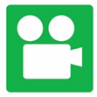 1.  Task Sheet: Flexible Fuel Vehicle Identification2. Task Sheet: Alternative Fuel Power and Economy Specifications3. Task Sheet: Alcohol Content in Gasoline4. Chapter PowerPoint 5. Crossword and Word Search Puzzles6. Videos: (A8) Engine Performance7. Animations: (A8) Engine Performance_____________________________________________________________________________________ACTIVITIES: 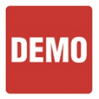 1.  Task Sheet: Flexible Fuel Vehicle Identification2. Task Sheet: Alternative Fuel Power and Economy Specifications3. Task Sheet: Alcohol Content in Gasoline _____________________________________________________________________________________ASSIGNMENTS: 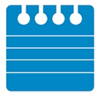 1. Chapter crossword and word search puzzles from the website.2. Complete end of chapter quiz from the textbook. 3. Complete multiple choice and short answer quizzes downloaded from the website._____________________________________________________________________________________Advanced Engine Performance Diagnosis 7th EditionChapter 2 – Gasoline, Alternative Fuels, and Diesel FuelsLesson PlanCLASS DISCUSSION: 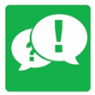 1. Review and group discussion chapter Frequently Asked Questions and Tech Tips sections. 2. Review and group discussion of the five (5) chapter Review Questions._____________________________________________________________________________________NOTES AND EVALUATION: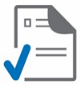 _____________________________________________________________________________________